TITLE OF THE MANUSCRIPT : ………………………………………………………………………………………………………………………..………………………………………………………………………………………………………………………………………………………………………The undersigned authors hereby agree that Journal OF RESEARCH IN PHARMACY and Marmara University Faculty of Pharmacy have no responsibility until all content relevant to the above mentioned article is received by the journal. This agreement consists of 4 pages and all authors must sign this form, after filling and approval of all necessary parts. Author warrantiesI affirm the Author Warranties noted below, and confirm that I have reviewed and complied with the Instructions to Authors and the editorial policies of Journal OF RESEARCH IN PHARMACY announced at www.marmarapharmj.com. The article we have submitted to Journal OF RESEARCH IN PHARMACY for review is original, has been written by the stated authors and has not been published elsewhere. Everyone who is listed as an author in this article has made a substantial direct, intellectual contribution to the work and takes public responsibility for it.The article is not currently being considered for publication by any other journal and will not be submitted for such review while under review by this journal.We believe the manuscript represents valid work. We have all reviewed the final version of the manuscript and approve it for publication.We have obtained written permission from copyright owners for any excerpts (text, tables, figures, graphs, pictures etc.) from copyrighted works that are included and have credited the sources in my article.Furthermore, we attest that we will produce the data upon which the manuscript is based for examination by the editors or assignees if requested.Retention of Rights for Scholarly PurposesThe authors retain the following rights (In all of the following circumstances, complete reference must be given to indicate that the article has been published by Journal OF RESEARCH IN PHARMACY) :All rights suspended out of the scope of copyright; i.e. patent. Author’s right to use the entire or a part of the manuscript in his/her future studies such as books and academic lectures (excluding publications in scientific journals). The right to use the Pre-print or Accepted Authors Manuscript for Personal Use, Internal Institutional Use and for Scholarly Posting; and the Published Journal Article for Personal Use and Internal Institutional Use.Right to reprint a maximum of 50 copies of the article for personal use provided that the reprints are not sold.No versions of the Article can be used for Commercial Purposes.Assignment of publishing rightsWe hereby agree to sign this copyright transfer form and accept to release the copyright of this manuscript which may be subject to local and international laws and own the full responsibility regarding the content of the manuscript. The copyright of the article is therefore transferred to Marmara University Faculty of Pharmacy. If the manuscript is rejected by the Editor-in-Chief, the copyright of the manuscript will be returned to the author(s). TITLE OF THE MANUSCRIPT : ………………………………………………………………………………………………………………………..………………………………………………………………………………………………………………………………………………………………………AUTHORSHIP STATEMENT1.	Authorship requires at least three contributions listed in the table below, including the critical review of the manuscript, which is a mandatory contribution for all authors.2.	All authors are required to contribute to the outline of the manuscript or to intellectually review or criticize the content of the manuscript (All names should be included in Critical Review stage).3.  All authors are responsible for approval of the final proofs of the article.4.  Those persons, who do not fulfil the required number of contributions and fail to meet the above criteria, should NOT be included in the manuscript as authors. Instead, they can be listed in the Acknowledgement section at the end of the manuscript.5.	The terms set forth herein have been arranged in accordance with the guidelines of the Council of Science Editors (CSE) and International Committee of Medical Journal Editors (ICMJE). For further details please see:  http://www.councilscienceeditors.org/i4a/pages/index.cfm?pageid=3376 www.icmje.org/ethical_1author.htmlTITLE OF THE MANUSCRIPT : ………………………………………………………………………………………………………………………..………………………………………………………………………………………………………………………………………………………………………CONFLICTS OF INTEREST (COI) STATEMENTA conflict of interest occurs when an individual’s objectivity is potentially compromised by a desire for financial gain, prominence, professional advancement or a successful outcome. Editors of Journal OF RESEARCH IN PHARMACY strive to ensure that what is published in the Journal is as balanced, objective and evidence-based as possible. Since it can be difficult to distinguish between an actual conflict of interest and a perceived conflict of interest, the Journal requires authors to disclose all and any potential conflicts of interest.ABSENCE OF A COIThe authors whose names are listed immediately below certify that they have NO affiliations with or involvement in any organization or entity with any financial interest (such as honoraria; educational grants; participation in speakers’ bureaus; membership, employment, consultancies, stock ownership, or other equity interest; and expert testimony or patent-licensing arrangements), or non-financial inter- est (such as personal or professional relationships, affiliations, knowledge or beliefs) in the subject matter or materials discussed in this manuscript.DECLARATION OF A COIThe authors whose names are listed immediately below report the following details of affiliation or involvement in an organization or entity with a financial or non-financial interest in the subject matter or materials discussed in this manuscript. Please specify the nature of the conflict on a separate sheet of paper if the space below is inadequate.TITLE OF THE MANUSCRIPT : ………………………………………………………………………………………………………………………..………………………………………………………………………………………………………………………………………………………………………This agreement consists of 4 pages :Page 1. Terms and conditions for the transfer of copyrightPage 2. Author contribution statementPage 3. Conflicts of interest statementPage 4. Declaration of approval and signaturesAuthor contribution (page 2) and conflicts of interest (page 3) statements are integral parts of this agreement.The authors whose names are listed immediately below certify that : they have read all four pages of this agreement ; accept the terms and conditions related to copyright transfer (page 1) ; approve the author ranking and contributions of all authors (page 2) ; and declare their potential conflict(s) of interest (page 3)No one other than the corresponding author can fill and sign this form and submit the article using online manuscript evaluation system of Journal OF RESEARCH IN PHARMACY. Otherwise, the submission will be returned to the author without further processing.This form should be signed by all authors and submitted during the initial submission with the rest of the manuscript files. All author names should be typed without using initials. The authors can either sign the same page or submit separately signed documents. The writing style and sequence of the author names should match the names in the article. If there are any discrepancies between the manuscript and the agreement, the submission will be returned to the author without further processing.Author names and name orders cannot be changed after the first submission in any stage. If an unauthorized change in the author names and /or name sequence is detected, the manuscript will be initially suspended and then rejected even if it has been accepted by the referees.Full text of this agreement can be accessed and downloaded at http://marmarapharmj.com.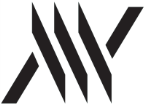 Marmara unIversIty pressJournal OF RESEARCH IN PHARMACYCOPYRIGHT TRANSFER AGREEMENT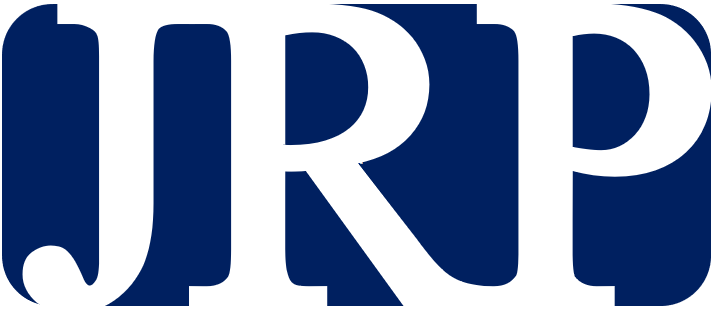 Corresponding Author (Please type full names)Signature and Date(Please write the date and sign within the box).… / .… / …….Marmara unIversIty pressJournal OF RESEARCH IN PHARMACYCOPYRIGHT TRANSFER AGREEMENTTYPE OF CONTRIBUTIONDESCRIPTIONCONTRIBUTORS (Please type)CONCEPTIONConstructing an idea or hypothesis for research and/or manuscripteg. İ.Küçükgüzel, E.Tatar  or  İ.K., E.T. (please overwrite)DESIGNPlanning the methods to generate hypothesis, or to reach the conclusionSUPERVISIONOrganising and supervising the course of the project or the article and taking the responsibilityRESOURCESProviding personnel, environmental and financial support and equipment and instruments that are vital for the projectMATERIALSBiological materials, reagents and referred patientsDATA COLLECTIONAND/OR PROCESSINGTaking responsibility in execution of the experiments, patient follow-up, data management and reportingANALYSIS AND/ORINTERPRETATIONTaking responsibility in logical interpretation and presentation of the resultsLITERATURE SEARCHTaking responsibility for conducting literature searchWRITING MANUSCRIPTTaking responsibility in the construction of the entire or a substantial part of the manuscriptCRITICAL REVIEWReviewing the article before submission not only for spelling and grammar but also for its intellectual content.OTHERCorresponding Author (Please type full names)Signature and Date(Please write the date and sign within the box).… / .… / …….Marmara unIversIty pressJournal OF RESEARCH IN PHARMACYCOPYRIGHT TRANSFER AGREEMENTAuthor names (Please type full names)Details of the conflict(s) of  interest (COI)(Please type “NONE” if there is no COI, or specify if there is any kind of COI)Marmara unIversIty pressJournal OF RESEARCH IN PHARMACYCOPYRIGHT TRANSFER AGREEMENTAuthor Name (Please type full names)Author Name (Please type full names)SignatureDate 1.…………………………………………...………………………………………. / .… / ………2.…………………………………………...………………………………………. / .… / ………3.…………………………………………...………………………………………. / .… / ………4.…………………………………………...………………………………………. / .… / ………5.…………………………………………...………………………………………. / .… / ………6.…………………………………………...………………………………………. / .… / ………7.…………………………………………...………………………………………. / .… / ………8.…………………………………………...………………………………………. / .… / ………9.…………………………………………...………………………………………. / .… / ………10.…………………………………………...………………………………………. / .… / ………